Протокол № 1общего собрания собственников помещений многоквартирного дома, расположенного
по адресу: Московская обл., Красногорский р-н, пгт. Нахабино, ул. Красноармейская, д. 44,проведенного в форме заочного голосования.пгт. Нахабино	«28» мая 2015г.Общее собрание собственников помещений жилого многоквартирного дома № 44 по улице Красноармейская п. Нахабино Красногорского р-на Московской обл. созвано по инициативе собственников:Булановой А.П.Малиновой Е.П.Коржинского А.В.В соответствии с Постановлением Правительства РФ № 75 от 06.02.2006 г., всем собственникам были направлены уведомления и бюллетени голосования.Дата и место окончания приема решений собственников помещений: «27» мая 2015 г. до 24.00 час.Дата подсчета голосов: «28» мая 2015 г.На дату проведения собрания, количество собственников жилых и нежилых помещений составляет 209 собственников 9 486,9 кв. м. и 3 347,9 кв. м. по жилым помещениям, находящимся в собственности пгт. Нахабино, муниципальное образование «Городское поселение Нахабино».В голосовании приняло участие 111 собственников, что соответствует 3 467,4 м кв. и муниципальное образование «Городское поселение Нахабино», что соответствует 3 347,9 кв. м.Представленные голоса собственников помещений МКД составляют 6 815,3 м. кв. или 53,1% отобщей площади помещений.Кворум имеется.Собрание Собственников помещений многоквартирного дома проводилось в форме заочного голосования: с «27» апреля 2015 г. по «27» мая 2015 г.Собрание правомочно принимать решения по повестке дня.ПОВЕСТКА ДНЯ СОБРАНИЯ:Выбор Председателя собрания - Буланову А.П.Секретаря собрания - Малинову Г.П.Выбор членов счетной комиссии в составе 3-х человек:Булановой А.П.Мартыновой В.М.Никитиной С.Ф.Избрать совет дома в составе:Булановой А.П.Малиновой Г.П.Важнева Ю.А.Коржинского А.В,Выбор Председателя совета дома - Буланову А.П.Выбрать в качестве способа управления многоквартирным домом - управление управляющей организацией.Избрать в качестве управляющей организации - ООО «УК «Феникс»Утвердить договор управления многоквартирным домом.Избрать управляющую организацию лицом, которое от имени собственников помещений в многоквартирном доме уполномочено на заключение договоров об использовании общего имущества собственников помещений в многоквартирном доме для монтажа оборудования провайдеров в целях подключения жителей к сети Интернет, кабельному ТВ, телефонной сети и др.Утвердить место хранения протоколов и других документов общих собраний собственников помещений: один экземпляр у Председателя Совета дома, второй экземпляр - в Управляющей компании.Установить способом уведомления (доведения до сведения) Собственников помещений в многоквартирном доме о проведении общего собрания Собственников и итогов голосований - вывешивание соответствующих материалов на информационных стендах в холле 1 этажа дома.По 1 вопросу повестки дня:Избрать Председателя собрания - Буланову А.П.Секретаря собрания - Малинову Е.П.Голосовали:«за» - 51,0%«против» - 2.1%«воздержались» - нетРЕШИЛИ: Избрать Председателя собрания - Буланову А.П.Секретарем собрания - Малинову Е.П.По 2 вопросу повестки дня:Выбор членов счетной комиссии в составе:Булановой А.П.Мартыновой В.М.Никитиной С.Ф.Голосовали:«за» - 51,0%«против» - 2,1%«воздержались» - нетРЕШИЛИ: Избрать членов счетной комиссии в составе: 1.   Булановой А.П.Мартыновой В.М.Никитиной С.Ф.По 3 вопросу повестки дня: Избрать совет дома в составе:Булановой А.П.Малиновой Е.П.Важнева Ю.А.Коржинского А.В.Голосовали:«за» - 51,0%«против» - 2,1%«воздержались» - нетРЕШИЛИ: Избрать совет дома в составе:1 .Булановой А.П.Малиновой Е.П.Важнева Ю.А.Коржинского А.В.По 4 вопросу повестки дня: Избрать Председателя совета дома - Буланову А.П.Голосовали:«за» - 51,0%«против» - 2,1%«воздержались» - нетРЕШИЛИ: Избрать Председателя совета дома - Буланову А.П.По 5 вопросу повестки дня: Выбрать в качестве способа управления многоквартирным домом управление управляющей организацией.Г олосовали:«за» - 53,1%«против» - нет «воздержались» - нетРЕШИЛИ: Выбрать в качестве способа управления многоквартирным домом - управление управляющей организацией.По 6 вопросу повестки дня: Избрать в качестве управляющей организации - ООО «УК «ФЕНИКС»Голосовали:«за» - 51,0%«против» - 2,1%«воздержались» - нетРЕШИЛИ: Избрать в качестве управляющей организации - ООО «Управляющая Компания«ФЕНИКС».По 7 вопросу повестки дня: Утвердить договор управления многоквартирным домом.Голосовали:«за» -51,0%«против» - 2,1% воздержались» - нетРЕШИЛИ: Утвердить договор управления многоквартирным домом.По 8 вопросу повестки дня: Избрать управляющую организацию лицом, которое от имени собственников помещений в многоквартирном доме уполномочено на заключение договоров об использовании общего имущества собственников помещений в многоквартирном доме для монтажа оборудования провайдеров в целях подключения жителей к сети Интернет, кабельному ТВ, телефонной сети и др.Голосовали:«за» - 51,0%«против» - 2,1%«воздержались» - нетРЕШИЛИ: Избрать ООО «УК «ФЕНИКС» лицом, которое от имени собственников помещений в многоквартирном доме уполномочено на заключение договоров об использовании общего имущества собственников помещений в многоквартирном доме для монтажа оборудования провайдеров в целях подключения жителей к сети Интернет, кабельному ТВ, телефонной сети и др.По 9 вопросу повестки дня: Утвердить место хранения протоколов и других документов общих собраний собственников помещений: один экземпляр у Председателя Совета дома, второй экземпляр - в Управляющей компании.Голосовали:«за» - 51,0%«против» - 2,1%«воздержались» - нетРЕШИЛИ: Утвердить место хранения протоколов и других документов общих собраний собственников помещений: один экземпляр у Председателя Совета дома, второй экземпляр - в Управляющей компании.По 10 вопросу повестки дня: Установить способом уведомления (доведения до сведения) Собственников помещений в многоквартирном доме о проведении общего собрания Собственников и итогов голосований - вывешивание соответствующих материалов на информационных стендах в холле 1 этажа дома.Голосовали:«за» - 53,1%«против» - нет «воздержались» - нетРЕШИЛИ: Установить способом уведомления (доведения до сведения) Собственников помещений в многоквартирном доме о проведении общего собрания Собственников и итогов голосований - вывешивание соответствующих материалов на информационных стендах в холле 1 этажа МКД.Протокол составлен в 4 (четырех) экземплярах на четырех листах.Экз. № 1 передается в Администрацию городского поселения Нахабино.Экз. № 2 передается в ООО «УК «Акватория».Экз. № 3 передается в ООО «УК Феникс».Экз. № 4 остается у Председател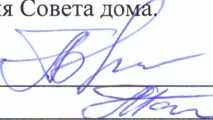 Председатель собрания Секретарь собрания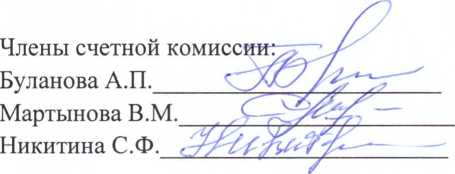 